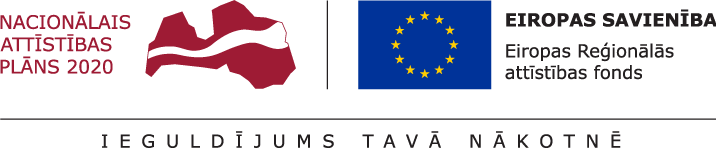 Apstiprināts:ar iepirkuma komisijas05.06.2018. sēdes lēmumu (1.protokols)Nolikuma oriģinālsProfesionālās izglītības kompetences centrs “Rīgas Dizaina un mākslas vidusskola”Iepirkums Publisko iepirkumu likuma 9.panta kārtībā"Būvuzraudzība objektos Rīgā, Kr. Valdemāra ielā 139 un Ēveles ielā 2"iepirkuma identifikācijas Nr. PIKC RDMV 2018/7/ERAFNolikumsRīga2018VISPĀRĪGĀ INFORMĀCIJA1.1. Iepirkuma procedūras veids, nosaukums, identifikācijas numursIepirkums "Būvuzraudzība objektos Rīgā, Kr. Valdemāra ielā 139 un Ēveles ielā 2", iepirkuma identifikācijas Nr. PIKC RDMV 2018/7/ERAF (turpmāk - iepirkums) saskaņā ar Publisko iepirkumu likuma 9.pantu.1.2. Pasūtītājs1.3. Kontaktpersona1.4. Finansējuma avots un apjoms1.4.1. Iepirkums tiek veikts, lai īstenotu darbības programmas "Izaugsme un nodarbinātība" 8.1.3. specifiskā atbalsta mērķa "Palielināt modernizēto profesionālās izglītības iestāžu skaitu" Eiropas Savienības fonda projekta "Profesionālās izglītības kompetences centra "Rīgas Dizaina un mākslas vidusskola" infrastruktūras modernizācija" Nr.8.1.3.0/16/I/010  nosacījumus, ko finansē:1.4.1.1. Eiropas Reģionālās attīstības fonds 85% apmērā;1.4.2.2.	nacionālais publiskais finansējums 15%.1.4.2. Plānotā maksimālā līgumcena ir 8264 euro bez PVN.1.5. Pretendenti1.5.1. Iepirkumā var piedalīties jebkura fiziskā vai juridiskā persona, vai šādu personu apvienība jebkurā to kombinācijā (turpmāk – piegādātāju apvienība), kas atbilst iepirkuma procedūras dokumentācijā izvirzītajām prasībām.1.5.2. Personu apvienības gadījumā katru tās dalībnieku pārstāv fiziskā persona ar attiecīgām paraksta tiesībām. Piegādātāju apvienība var izvirzīt vienu tās dalībnieku, kurš piegādātāju apvienības vārdā ir pilnvarots parakstīt visu iepirkuma procedūras dokumentāciju, piedāvājumam pievieno attiecīgu pilnvaru vai normatīvajos aktos noteiktā kārtībā apliecinātu pilnvarojuma kopiju.1.6. Informācijas apmaiņas kārtība1.6.1. Informācijas apmaiņa starp Pasūtītāju un Pretendentu par iepirkuma nolikumu (turpmāk – Nolikums) un tā pielikumiem notiek rakstveidā pa pastu, e-pastu vai nododot personīgi Pasūtītāja Kancelejā 203.kabinetā 1.2. punktā norādītajā adresē.Informācija par iepirkuma priekšmetuIepirkuma priekšmets.Iepirkuma priekšmets ir būvuzraudzība objektos Rīgā, Kr. Valdemāra ielā 139 un Ēveles ielā 2 saskaņā ar iepirkuma tehnisko specifikāciju (Nolikuma 2.pielikums).2.1.2.	CPV kods: 71247000-1.  2.1.3. Iepirkuma priekšmets nav sadalīts daļās.Iepirkuma līguma izpildes laiks, vieta un apjoms.Būvuzraudzība jāveic visu būvdarbu izpildes laiku (4 mēneši) un būvdarbu garantijas laiku, kas nav mazāks par 24 mēnešiem. Līguma izpildes vieta: Rīgā, Kr. Valdemāra ielā 139 un Ēveles ielā 2.Pasūtītājs nodrošina ar objektu apskati:2018.gada 11.jūnijā plkst.10.00 - Rīgā, Kr. Valdemāra ielā 139;2018.gada 11.jūnijā plkst.10.30 – Rīgā, Ēveles ielā 2. Piedāvājuma iesniegšanas vieta, datums, laiks un kārtībaPiedāvājuma iesniegšanas termiņš: Pretendents piedāvājumu var iesniegt līdz 18.06.2018. plkst. 14:00.Piedāvājuma iesniegšanas vieta: Profesionālās izglītības kompetences centrs “Rīgas Dizaina un mākslas vidusskola”, Krišjāņa Valdemāra iela 139, Rīga, LV-1013, Kancelejā 203.kabinets, pirmdienās – ceturtdienai no plkst. 9.00 līdz 17.00, piektdienās no plkst. 9.00 līdz 16.00 vai nosūtot to uz šajā punktā minēto adresi pa pastu ierakstītā sūtījumā. Pretendenti, kuri piedāvājumus nosūta pa pastu, ir jānodrošina to piegāde šajā punktā norādītajā adresē līdz piedāvājumu iesniegšanas termiņa beigām.Piedāvājumi, kas Pasūtītājam tiks piegādāti vēlāk nekā Nolikuma 3.1. punktā noteiktajā termiņā, neatvērti tiks atdoti atpakaļ iesniedzējam.Pretendenti pirms piedāvājumu iesniegšanas termiņa beigām rakstiski var grozīt vai atsaukt savu iesniegto piedāvājumu. Cita informācija: Pasūtītājs nodrošina brīvu un tiešu elektronisko pieeju iepirkuma dokumentācijai un aktuālākajai informācijai Pasūtītāja mājaslapā internetā: https://www.rdmv.lv/lv/news/resursi/publiskie-iepirkumi. Visā piedāvājuma iesniegšanas laikā Pretendentam patstāvīgi jāseko līdzi aktuālajai informācijai.Pretendentam komunikācija ar Pasūtītāju jānodrošina latviešu valodā.Ja Pretendents ir savlaicīgi pieprasījis papildu informāciju, Pasūtītājs to sniedz 3 (triju) darba dienu laikā, bet ne vēlāk kā 4 (četras) dienas pirms piedāvājuma iesniegšanas termiņa beigām. Visi jautājumi par iepirkuma priekšmetu un piedāvājuma iesniegšanas kārtību adresējami Vispārīgās informācijas 1.3.punktā norādītajai Pasūtītāja kontaktpersonai. Papildu informāciju iepirkuma komisija nosūta Pretendentam, kas uzdevis jautājumu, un vienlaikus ievieto šo informāciju Pasūtītāja mājas lapā internetā, kur publicēts iepirkuma Nolikums.Pretendents sedz visas izmaksas, kas saistītas ar piedāvājumu sagatavošanu un iesniegšanu.Prasības attiecībā uz piedāvājuma noformējumu un iesniegšanuPiedāvājums jāiesniedz slēgtā aploksnē/iepakojumā, uz kuras norāda:Pasūtītāja nosaukumu, adresi;Pretendenta nosaukumu, reģistrācijas numuru un adresi;Norādi "Iepirkumam "Būvuzraudzība objektos Rīgā, Kr. Valdemāra ielā 139 un Ēveles ielā 2", iepirkuma identifikācijas Nr. PIKC RDMV 2018/7/ERAF. Neatvērt līdz 2018.gada 18.jūnijam plkst.14:00"Visiem piedāvājumā ietvertajiem materiāliem jābūt caurdurtiem un caurauklotiem vienā sējumā. Piedāvājuma lapām jābūt secīgi sanumurētām. Piedāvājuma aizmugurē jānorāda un ar pretendentu pārstāvēt tiesīgās vai pilnvarotās personas parakstu jāapliecina piedāvājuma kopējais lapu skaits. Piedāvājumam jāpievieno satura rādītājs. Uz piedāvājuma titullapas jābūt norādēm:Iepirkumam "Būvuzraudzība objektos Rīgā, Kr. Valdemāra ielā 139 un Ēveles ielā 2", iepirkuma identifikācijas Nr. PIKC RDMV 2018/7/ERAF;Pretendenta nosaukums, adrese, tālruņa numurs, e–pasta adrese.Piedāvājumā iekļautajiem dokumentiem jābūt skaidri salasāmiem, latviešu valodā. Vārdiem un skaitļiem jābūt bez iestarpinājumiem vai labojumiem. Ja kāds no piedāvājumā iekļautajiem dokumentiem ir svešvalodā, tad Pretendents pievieno apliecinātu šī dokumenta tulkojumu latviešu valodā. Par kaitējumu, kas radies dokumenta tulkojuma nepareizības dēļ, Pretendents atbild normatīvajos aktos noteiktajā kārtībā. Piedāvājums sastāv no četrām daļām:Pretendenta pieteikums par piedalīšanos iepirkumā (atbilstoši Nolikuma 5.5.1. un 5.5.2. punktam un 1.pielikumam);Pretendentu atlases dokumenti (atbilstoši Nolikuma 5.5.3. līdz 5.5.9. punktam un nolikuma no 3. līdz 7. pielikumam);Tehniskais piedāvājums (atbilstoši Nolikuma 5.5.10. punktam un nolikuma 2. pielikumam);Finanšu piedāvājums (atbilstoši Nolikuma 5.5.11. punktam un 8. pielikumam).Piedāvājuma dokumentiem ir jābūt noformētiem atbilstoši Ministru kabineta 2010.gada 28.septembra noteikumiem Nr.916 „Dokumentu izstrādāšanas un noformēšanas kārtība”. Pretendents, ja piedāvājums ir cauršūts un caurauklots, ir tiesīgs piedāvājumā iesniegt vienu apliecinājumu, kurā apliecina, ka piedāvājumā iesniegtie dokumentu atvasinājumi un tulkojumi atbilst oriģinālam.Pretendenta piedāvājuma dokumentus paraksta Pretendentu pārstāvēt tiesīga (atbilstoši ierakstiem komercreģistrā) vai Pretendenta pilnvarota persona. Ja piedāvājumā iekļauto dokumentāciju paraksta pilnvarota persona, piedāvājumam pievieno attiecīgu pilnvaru vai normatīvajos aktos noteiktā kārtībā apliecinātu pilnvarojuma kopiju.  Ja piedāvājumu iesniedz personu grupa vai personālsabiedrība (turpmāk – personu apvienība), piedāvājumā papildus norāda personu, kura attiecīgās personu apvienības vārdā ir pilnvarota parakstīt visu iepirkuma procedūras dokumentāciju, piedāvājumam pievieno attiecīgu pilnvaru vai normatīvajos aktos noteiktā kārtībā apliecinātu pilnvarojuma kopiju.Papildus pretendents iesniedz visa piedāvājuma kopiju elektroniskā veidā uz CD diska vai cita elektroniskā datu nesēja, attiecīgi MS Word (*.doc vai *.docx), Microsoft Excel (*.xls vai *.xlsx) formātos, izņemot dokumentu kopijas, kuras drīkst iesniegt skenētā veidā Adobe Acrobat Reader (*.pdf) formātā. Uz elektroniskā datu nesēja jābūt norādītam Pretendenta nosaukumam, iepirkuma nosaukumam un iepirkuma identifikācijas numuram. Elektroniskais datu nesējs ievietojams Nolikuma 4.1. punktā minētajā aploksnē/ iepakojumā. Ja pastāvēs jebkāda veida pretrunas starp oriģinālu un elektronisko versiju, noteicošais būs oriģināls.Prasības pretendentiem un iesniedzamie dokumentiPretendentu atlases prasību izpilde ir obligāta visiem Pretendentiem, kas vēlas iegūt tiesības slēgt iepirkuma līgumu.Iepirkuma komisija izslēdz Pretendentu no turpmākās dalības iepirkumā, kā arī neizskata Pretendenta piedāvājumu, ja attiecībā uz Pretendentu pastāv šādi nosacījumi:pasludināts pretendenta maksātnespējas process (izņemot gadījumu, kad maksātnespējas procesā tiek piemērots uz parādnieka maksātspējas atjaunošanu vērsts pasākumu kopums), apturēta tā saimnieciskā darbība vai pretendents tiek likvidēts;ir konstatēts, ka piedāvājumu iesniegšanas termiņa pēdējā dienā vai dienā, kad pieņemts lēmums par iespējamu iepirkuma līguma slēgšanas tiesību piešķiršanu, pretendentam Latvijā vai valstī, kurā tas reģistrēts vai kurā atrodas tā pastāvīgā dzīvesvieta, ir nodokļu parādi, tai skaitā valsts sociālās apdrošināšanas obligāto iemaksu parādi, kas kopsummā kādā no valstīm pārsniedz 150 euro. Attiecībā uz Latvijā reģistrētiem un pastāvīgi dzīvojošiem pretendentiem pasūtītājs ņem vērā informāciju, kas ievietota Ministru kabineta noteiktajā informācijas sistēmā Valsts ieņēmumu dienesta publiskās nodokļu parādnieku datubāzes un Nekustamā īpašuma nodokļa administrēšanas sistēmas pēdējās datu aktualizācijas datumā;iepirkuma procedūras dokumentu sagatavotājs (pasūtītāja amatpersona vai darbinieks), iepirkuma komisijas loceklis vai eksperts ir saistīts ar pretendentu šā Publisko iepirkuma likuma 25. panta pirmās un otrās daļas izpratnē vai ir ieinteresēts kāda pretendenta izvēlē, un pasūtītājam nav iespējams novērst šo situāciju ar mazāk pretendentu ierobežojošiem pasākumiem; uz pretendenta norādīto personu, uz kuras iespējām pretendents balstās, lai apliecinātu, ka tā kvalifikācija atbilst paziņojumā par plānoto līgumu vai iepirkuma dokumentos noteiktajām prasībām, kā arī uz personālsabiedrības biedru, ja pretendents ir personālsabiedrība, ir attiecināmi 5.2.1, 5.2.2. un 5.2.3.punktā minētie nosacījumi.Pretendents var būt fiziska vai juridiska persona, šādu personu grupa vai apvienība jebkurā to kombinācijā, kas attiecīgi piedāvā tirgū Nolikuma prasībās noteiktā pakalpojuma sniegšanu.Pretendentam ir tiesības piesaistīt apakšuzņēmējus un viņu ekspertus.Pretendentam jāatbilst šādām prasībā un jāiesniedz šādi dokumenti:Piedāvājumu vērtēšana un izvēles kritēriji, Pretendentu informēšana par rezultātiemPiedāvājumu noformējuma pārbaude – iepirkuma komisija izskata, vai saskaņā ar Nolikumā izvirzītajām prasībām, piedāvājums ir cauršūts un parakstīts. Ja komisija konstatē piedāvājuma neatbilstību prasībām, kura var ietekmēt turpmāko lēmumu attiecībā uz Pretendentu (piemēram, neparakstīts piedāvājums), tā var lemt par Pretendenta noraidīšanu no turpmākās dalības iepirkumā.Tehnisko piedāvājumu atbilstības pārbaude - Iepirkuma komisija novērtē Pretendenta tehniskā piedāvājuma atbilstību Nolikuma 5.5.10.punkta prasībām, tehniskajā specifikācijā izvirzītajām (Nolikuma 2.pielikums) noteiktajām prasībām. Piedāvājumu vērtēšanas gaitā pasūtītājs ir tiesīgs pieprasīt, lai tiek izskaidrota tehniskajā piedāvājumā iekļautā informācija. Ja pretendents neatbilst kādai no tehniskās specifikācijas prasībām, iepirkuma komisija pretendentu izslēdz no turpmākās dalības iepirkuma procedūrā un tā piedāvājumu tālāk neizskata.Finanšu piedāvājuma pārbaude - iepirkuma komisija pārbaudīs vai Pretendenta iesniegtais finanšu piedāvājums atbilst Nolikuma 5.5.11.punkta prasībām, vai finanšu piedāvājumā nav aritmētisko kļūdu. Aritmētisko kļūdu gadījumā iepirkuma komisija labo Pretendenta piedāvājuma aritmētiskās kļūdas saskaņā ar Publisko iepirkuma likuma 41.panta devīto daļu. Par kļūdu labojumu un laboto piedāvājuma summu iepirkumu komisija paziņo Pretendentam, kura pieļautās kļūdas labotas. Vērtējot finanšu piedāvājumu, iepirkumu komisija ņem vērā labojumus. Piedāvājumu vērtēšanas gaitā pasūtītājs ir tiesīgs pieprasīt, lai tiek izskaidrota finanšu piedāvājumā iekļautā informācija. Ja iepirkuma komisija konstatē, ka konkrētais piedāvājums varētu būt nepamatoti lēts, iepirkuma komisija pirms šī piedāvājuma noraidīšanas rakstveidā pieprasa Pretendentam detalizētu paskaidrojumu par būtiskajiem piedāvājuma nosacījumiem saskaņā ar Publisko iepirkumu likuma 53.pantu.Iepirkuma komisija nosaka piedāvājumu ar viszemāko cenu. Pretendentu kvalifikācijas atbilstības pārbaudi iepirkumu komisija veiks tikai tam pretendentam, kuram būtu piešķiramas līguma slēgšanas tiesības.Pretendentu atlases dokumentu pārbaude - iepirkuma komisija novērtē pretendenta atbilstību Nolikuma 5.punkta prasībām, pārbauda iesniegtos atlases dokumentus. Ja pasūtītājs konstatē, ka piedāvājumā ietvertā Pretendenta iesniegtā informācija vai dokuments ir neskaidrs vai nepilnīgs, tas pieprasa, lai Pretendents, vai kompetenta institūcija izskaidro vai papildina minēto informāciju vai dokumentu vai iesniedz trūkstošo dokumentu, nodrošinot vienlīdzīgu attieksmi pret visiem pretendentiem. Ja Pasūtītājam rodas šaubas par iesniegtās dokumenta kopijas autentiskumu, tas pieprasa, lai Pretendents uzrāda dokumenta oriģinālu vai iesniedz apliecinātu tā kopija. Ja pretendents neatbilst kādai no pretendentu kvalifikācijas prasībām, iepirkuma komisija pretendentu izslēdz no turpmākās dalības iepirkuma procedūrā un tā piedāvājumu tālāk neizskata.Pretendenta pārbaude pirms lēmuma pieņemšanas par līguma slēgšanuSaskaņā ar Publisko iepirkumu likuma (turpmāk – PIL) 9. panta noteikto kārtību pārbauda, vai uz Pretendentu, kuram būtu piešķiramas līguma slēgšanas tiesības, Pretendenta norādīto personu, uz kuras iespējām Pretendents balstās, lai apliecinātu, ka tā kvalifikācija atbilst iepirkumā noteiktajām prasībām, kā arī uz personālsabiedrības biedru, ja Pretendents ir personālsabiedrība, neattiecas PIL 9. panta astotās daļas 1., 2. vai 3. punktā minētie izslēgšanas nosacījumi. Ja, veicot pārbaudi, iepirkuma komisija konstatēs nodokļu parādus, tajā skaitā valsts sociālās apdrošināšanas obligāto iemaksu parādus, kas kopsummā pārsniedz 150 EUR, tad tā rīkosies saskaņā ar PIL 9. panta desmito daļu. Iepirkuma komisija piešķirs tiesības slēgt līgumu pretendentam, kurš atbildīs visām Nolikumā noteiktajām prasībām, un kurš būs iesniedzis piedāvājumu ar viszemāko cenu un nav izslēgti no iepirkuma saskaņā ar PIL 9.panta  panta astoto daļu. Ja Pasūtītājs pirms lēmuma pieņemšanas par līguma slēgšanas tiesību piešķiršanu konstatē, ka vismaz divu piedāvājumu novērtējums ir vienāds, izšķirošais piedāvājuma izvēles kritērijs būs kritērijs, kas raksturo piegādātāja atbilstību sociālās aizsardzības prasībām, tai skaitā to, ka izraudzīto piedāvājumu iesniedzis piegādātājs, kas ir nacionāla līmeņa darba devēju organizācijas biedrs un ir noslēdzis koplīgumu ar arodbiedrību, kas ir nacionāla līmeņa arodbiedrības biedre (ja piedāvājumu iesniegusi personālsabiedrība vai personu apvienība, koplīgumam jābūt noslēgtam ar katru personālsabiedrības biedru un katru personu apvienības dalībnieku).6.7. Pretendentu informēšana par rezultātiem6.7.1	Iepirkuma komisija triju darbdienu laikā pēc lēmuma pieņemšanas informē visus pretendentus par pieņemto lēmumu attiecībā uz līguma slēgšanu.6.7.2.	Informācija par rezultātiem tiek nosūtīta pa pastu vai elektroniski, izmantojot drošu elektronisko parakstu vai pievienojot elektroniskajam pastam skenētu dokumentu, vai nodod personīgi.8. Nolikuma pielikumipielikums – Pieteikums ;pielikums – Tehniskā specifikācija – tehniskais piedāvājums; pielikums – Pretendenta sniegto būvuzraudzības pakalpojumu sarakstspielikums –  Galveno speciālistu sarakstspielikums – Speciālistu apliecinājumspielikums – Informācija par Personām un/vai apakšuzņēmēju un/ vai Personu apvienībā ietilpstošajiem dalībniekiem; pielikums - Apakšuzņēmēja/Personas apliecinājums;pielikums – Finanšu piedāvājums;pielikums – Līgumprojekts. 1.pielikumsiepirkuma " Būvuzraudzība objektos Rīgā, Kr. Valdemāra ielā 139 un Ēveles ielā 2", identifikācijas numurs Nr. PIKC RDMV 2018/7/ERAF, nolikumamPieteikums turpmāk – Pretendents.Kontaktpersona:Pretendents, tā amats, vārds uzvārds personā, kurš(-a) darbojas pamatojoties uz statūtiem/pilnvaras, piedāvā veikt pakalpojumus saskaņā ar pretendenta iesniegto tehnisko piedāvājumu un finanšu piedāvājumu, kā arī iepirkuma " Būvuzraudzība objektos Rīgā, Kr. Valdemāra ielā 139 un Ēveles ielā 2", identifikācijas numurs Nr. PIKC RDMV 2018/7/ERAF, nolikuma (t.sk., tehniskās specifikācijas) prasībām.Pretendents apliecina, ka:pretendents nekādā veidā nav ieinteresēts nevienā citā piedāvājumā, kas iesniegts šajā iepirkumu procedūrā, nav tādu apstākļu, kuri liegtu pretendentam piedalīties iepirkuma procedūrā un pildīt iepirkuma nolikumā (t.sk., tehniskajā specifikācijā) norādītās prasības;pretendents nav sniedzis nepatiesu informāciju;pretendenta iesniegtais piedāvājums nesatur komercnoslēpumu un Pasūtītājs to ir tiesīgs publicēt normatīvajos aktos noteiktajā kārtībā (ja piedāvājums satur komercnoslēpumu, lūdzu norādīt, kāda informācija iesniegtajā piedāvājumā ir komercnoslēpums)pretendents apņemas vispārīgās vienošanās slēgšanas tiesību piešķiršanas gadījumā pildīt visus līguma nosacījumus.Lūdzam norādīt informāciju par to, vai pretendenta uzņēmums atbilst mazā* vai vidējā uzņēmuma** statusam.Pretendents /nosaukums/  ir _____________ /jānorāda mazais vai vidējais/ uzņēmums.*Mazais uzņēmums, kurā nodarbinātas mazāk nekā 50 personas un kura gala apgrozījums un/vai gada bilance kopā nepārsniedz 10 miljonus euro;** Vidējais uzņēmums, kas nav mazais uzņēmums, un kurā nodarbinātas mazāk nekā 250 personas un kura gada apgrozījums nepārsniedz 50 miljonus euro, un/vai, kura gada bilance kopā nepārsniedz 43 miljonus euro.2.pielikumsiepirkuma " Būvuzraudzība objektos Rīgā, Kr. Valdemāra ielā 139 un Ēveles ielā 2", identifikācijas numurs Nr. PIKC RDMV 2018/7/ERAF, nolikumamTehniskā specifikācija – tehniskais piedāvājumsPretendentam jāveic būvuzraudzība Profesionālās izglītības kompetences centra “Rīgas Dizaina un mākslas vidusskola” objektiem Rīgā, K. Valdemāra ielā 139 un Ēveles ielā 2, turpmāk tekstā- Objekts, atbilstoši būvdarbu tehniskajai dokumentācijai, kuras sastāvs norādīts 2.1. un 2.2. punktos, būvdarbu specifikācijai- Lokālā tāme “Profesionālās izglītības kompetences centra “Rīgas Dizaina un mākslas vidusskola” skolas ēkas telpu Rīgā, K. Valdemāra ielā 139 vienkāršotā atjaunošana” un Lokālā tāme “Profesionālās izglītības kompetences centra “Rīgas Dizaina un mākslas vidusskola” dienesta viesnīcas Rīga, Ēveles ielā 2 telpu pārplānošana un ieejas kāpņu atjaunošana”, Būvniecības likumam, 19.08.2014. Ministru kabineta noteikumiem Nr.500 “Vispārīgie būvnoteikumi”, 02.09.2014, Ministru kabineta noteikumiem Nr. 529 "Ēku. Būvnoteikumi", 25.02.2003. Ministru kabineta noteikumiem Nr.92 “Darba aizsardzības prasības, veicot būvdarbus”, citiem būvniecību vai būvuzraudzību regulējošajiem normatīvajiem aktiem.Objekta raksturlielumi:Būvdarbu tehniskā dokumentācijas (Rīga, Ēveles iela 2, kadastra nr. 01000240307001) sastāv no šādiem dokumentiem:sējums Nr.1 “Ieejas kāpņu atjaunošana Rīgas Dizaina un mākslas vidusskolas dienesta viesnīcai”, stadija- vienkāršotā atjaunošana, arhitektūras daļa, arhitektūras risinājumi- AR;sējums Nr.2 “Telpu pārplānošana Rīgas Dizaina un mākslas vidusskolas dienesta viesnīcai”, stadija- vienkāršotā atjaunošana, arhitektūras daļa, arhitektūras risinājumi- AR;sējums Nr.3 “Telpu pārplānošana Rīgas Dizaina un mākslas vidusskolas dienesta viesnīcai”, inženierrisinājumu daļa, ūdensapgāde un kanalizācija- ŪK;sējums Nr.4 “Telpu pārplānošana Rīgas Dizaina un mākslas vidusskolas dienesta viesnīcai”, inženierrisinājumu daļa, apkure, ventilācija un gaisa kondicionēšana- AVK;sējums Nr.5 “telpu pārplānošana Rīgas Dizaina un mākslas vidusskolas dienesta viesnīcai”, inženierrisinājumu daļa, elektroapgāde, iekšējie tīkli- EL. Būvdarbu tehniskā dokumentācija (Rīga, K. Valdemāra iela 139, kadastra Nr. 01000240275001) sastāv no šādiem dokumentiem:sējums Nr.1 “Telpu pārplānošana- sporta zāles ventilācijas cauruļu apšūšana 2.un 3.stāva telpās”, stadija- vienkāršotā atjaunošana, arhitektūras daļa, arhitektūras risinājumi- AR;sējums Nr.2 “Ventilācijas sistēmas izbūve sporta zālē Krišjāņa Valdemāra ielā 139, Rīga”, inženierrisinājumu daļa, apkure, ventilācija un gaisa kondicionēšana- AVK;sējums Nr.3 “Ventilācijas sistēmas izbūve sporta zālē Krišjāņa Valdemāra ielā 139, Rīga”, inženierrisinājumu daļa, elektroapgāde, iekšējie tīkli- EL; Būvdarbu izpildes termiņš 4 (četri) mēneši.Būvuzraugs ir atbildīgs par to, lai visā Līguma izpildes laikā tam būtu spēkā esošas licences un sertifikāti, ja tādi ir nepieciešami saskaņā ar normatīvajiem aktiem, kā arī uzņemas atbildību, kas Būvuzraugam ir noteikta saskaņā ar normatīvajiem aktiem.Pretendenta pienākumi:3.pielikumsiepirkuma "Būvuzraudzība objektos Rīgā, Kr. Valdemāra ielā 139 un Ēveles ielā 2", identifikācijas numurs Nr. PIKC RDMV 2018/7/ERAF, nolikumamPretendenta sniegto būvuzraudzības pakalpojumu saraksts4.pielikumsiepirkuma "Būvuzraudzība objektos Rīgā, Kr. Valdemāra ielā 139 un Ēveles ielā 2", identifikācijas numurs Nr. PIKC RDMV 2018/7/ERAF, nolikumamGALVENO SPECIĀLISTU SARAKSTS*Katrs speciālists pievieno apliecinājumu par gatavību piedalīties nolikumā noteiktā iepirkuma priekšmeta realizācijā atbilstoši nolikuma 5.pielikumam.5.pielikumsiepirkuma " Būvuzraudzība objektos Rīgā, Kr. Valdemāra ielā 139 un Ēveles ielā 2", identifikācijas numurs Nr. PIKC RDMV 2018/7/ERAF, nolikumamIepirkuma līguma izpildē iesaistītā speciālista apliecinājums par gatavību piedalīties  nolikumā noteiktā iepirkuma priekšmeta realizācijā Ar šo es ______________ (norāda vārdu, uzvārdu) apņemos strādāt pie iepirkuma  “Būvuzraudzība objektos Rīgā, Kr. Valdemāra ielā 139 un Ēveles ielā 2” identifikācijas Nr. ___________, iepirkuma līguma izpildes __________________ (norāda speciālista statusu), ja ar ____________________(norāda pretendenta nosaukumu) tiks noslēgts iepirkuma līgums.Šī apņemšanās nav atsaucama, izņemot, ja iestājas ārkārtas apstākļi, kurus nav iespējams paredzēt iepirkuma procedūras laikā, par kuriem apņemos informēt.Vārds uzvārds:____________________________Paraksts: ________________________________Datums: ________________________________6.pielikumsiepirkuma " Būvuzraudzība objektos Rīgā, Kr. Valdemāra ielā 139 un Ēveles ielā 2", identifikācijas numurs Nr. PIKC RDMV 2018/7/ERAF, nolikumamInformācija par Personām un/ vai Personu apvienībā ietilpstošajiem dalībniekiem*papildus jāiesniedz Personas apliecinājums (5.pielikums).7.pielikumsiepirkuma " Būvuzraudzība objektos Rīgā, Kr. Valdemāra ielā 139 un Ēveles ielā 2", identifikācijas numurs Nr. PIKC RDMV 2018/7/ERAF, nolikumamApakšuzņēmēja/Personas apliecinājumsIesniedza:turpmāk – Apakšuzņēmējs/Persona.Kontaktpersona:Ar šo Apakšuzņēmējs/Persona, tā (amatpersonas amats, vārds, uzvārds), personā, kurš(-a) darbojas, pamatojoties uz (statūtiem/pilnvaras), apliecina, ka: Apakšuzņēmējs/Persona piekrīt piedalīties iepirkumā „Būvuzraudzība objektos Rīgā, Kr. Valdemāra ielā 139 un Ēveles ielā 2”, identifikācijas Nr. PIKC RDMV 2018/7/ERAF, turpmāk – iepirkums, kā (Pretendenta nosaukums, reģistrācijas numurs un adrese) (turpmāk – Pretendents) Apakšuzņēmējs/Persona; Apakšuzņēmējam/Personai ir profesionālās, tehniskās un organizatoriskās spējas, personāls, finanšu resursi un infrastruktūra, kas nepieciešama, lai veiktu Apakšuzņēmējam/Personai nodotās iepirkuma priekšmeta daļas izpildi;Gadījumā, ja ar Pretendentu tiks noslēgta vispārīgā vienošanās, Apakšuzņēmējs/Pretendents apņemas:Pasūtītājam veikt šādus pakalpojumus (turpmāk – Pakalpojumi) (īss Apakšuzņēmēja/Personas izpildei nododamās iepirkuma priekšmeta daļas apraksts atbilstoši Pretendenta personu, uz kuras iespējām pretendents balstās, apakšuzņēmējiem un/ vai Personu apvienībā ietilpstošajiem dalībniekiem un to izpildei nododamo iepirkuma priekšmeta daļu sarakstā norādītajam);Apakšuzņēmējs/Persona, uz kura iespējām balstās Pretendents, lai apliecinātu kvalifikācijas atbilstību nolikuma prasībām, apliecina, ka tā kvalifikācija atbilst Nolikumā noteiktajām prasībām, ka visas sniegtās ziņas ir patiesas.Lūdzam norādīt informāciju par to, vai apakšuzņēmēja uzņēmums atbilst mazā* vai vidējā uzņēmuma** statusam.Apakšuzņēmējs /nosaukums/  ir _____________ /jānorāda mazais vai vidējais/ uzņēmums.*Mazais uzņēmums, kurā nodarbinātas mazāk nekā 50 personas un kura gala apgrozījums un/vai gada bilance kopā nepārsniedz 10 miljonus euro;** Vidējais uzņēmums, kas nav mazais uzņēmums, un kurā nodarbinātas mazāk nekā 250 personas un kura gada apgrozījums nepārsniedz 50 miljonus euro, un/vai, kura gada bilance kopā nepārsniedz 43 miljonus euro.	8.pielikumsiepirkuma " Būvuzraudzība objektos Rīgā, Kr. Valdemāra ielā 139 un Ēveles ielā 2", identifikācijas numurs Nr. PIKC RDMV 2018/7/ERAF, nolikumamFinanšu piedāvājumsPretendents, nosaukums, tā amats, vārds uzvārds personā, kurš(-a) darbojas pamatojoties uz statūtiem/pilnvaras, piedāvā veikt būvuzraudzību objektos Rīgā, Kr. Valdemāra ielā 139 un Ēveles ielā 2 saskaņā ar iepirkuma " Būvuzraudzība objektos Rīgā, Kr. Valdemāra ielā 139 un Ēveles ielā 2", identifikācijas numurs Nr. PIKC RDMV 2018/7/ERAF, nolikuma (t.sk., tehniskās specifikācijas) prasībām.Pretendenta finanšu piedāvājums ir šāds:9.pielikumsiepirkuma "Būvuzraudzība objektos Rīgā, Kr. Valdemāra ielā 139 un Ēveles ielā 2", identifikācijas numurs Nr. PIKC RDMV 2018/7/ERAF, nolikumamLīguma projektsBūvuzraudzības līgums Nr. _____Rīga,                                                                                                               2018.gada _______Profesionālās izglītības kompetences centra “Rīgas Dizaina un mākslas vidusskola”, reģistrācijas Nr. _______________, juridiskā adrese: ______________, Rīga, tās direktora ___________ personā, kurš rīkojas saskaņā ar ___________ (turpmāk – PASŪTĪTĀJS), no vienas puses, un_________________reģistrācijas ________________, juridiskā adrese:_________________, _____________ personā, kura rīkojas saskaņā ar ______________________________ (turpmāk – IZPILDĪTĀJS), no otras puses, abi kopā turpmāk – Puses, saskaņā ar iepirkuma “Būvuzraudzība objektos Rīgā, Kr. Valdemāra ielā 139 un Ēveles ielā 2”, identifikācijas Nr. _________, (turpmāk – Iepirkums) rezultātiem,lai īstenotu darbības programmas "Izaugsme un nodarbinātība" 8.1.3. specifiskā atbalsta mērķa "Palielināt modernizēto profesionālās izglītības iestāžu skaitu" Eiropas Savienības fonda projekta "Profesionālās izglītības kompetences centra "Rīgas Dizaina un mākslas vidusskola" infrastruktūras modernizācija" Nr.8.1.3.0/16/I/010  nosacījumus, noslēdz šādu līgumu (turpmāk – Līgums):LĪGUMA PRIEKŠMETSPasūtītājs pasūta un Izpildītājs apņemas veikt būvdarbu būvuzraudzību (turpmāk – Uzraudzība) objektos Rīgā, Kr. Valdemāra ielā 139 un Ēveles ielā 2 (turpmāk – Objekts).Izpildītājs Uzraudzību veic saskaņā ar Tehnisko specifikāciju – tehnisko piedāvājumu  (Līguma 1.pielikums), būvprojektu tehnisko dokumentāciju (turpmāk – būvprojekts), Līgumu un Latvijas Republikas normatīvajiem aktiem.LĪGUMA KOPĒJĀ SUMMA UN MAKSĀŠANAS KĀRTĪBALīgumcena par Uzraudzību ir ______ euro (summa vārdiem euro un ___ centi) bez pievienotās vērtības nodokļa (turpmāk PVN), tai skaitā:par Uzraudzību objektā Rīgā, Kr. Valdemāra ielā 139 _______ ______ euro (summa vārdiem euro un ___ centi) bez PVN;par Uzraudzību objektā Rīgā, Ēveles ielā 2 ___________ ______ euro (summa vārdiem euro un ___ centi) bez PVN.Samaksa par Uzraudzību tiek veikta ar pārskaitījumu 15 (piecpadsmit) darba dienu laikā pēc Objekta pieņemšanas ekspluatācijā tas ir no dienas, kad Pasūtītāja projekta vadītājs, kas atbildīgs par būvniecības procesa norisi no Pasūtītāja puses (turpmāk – Projektu vadītājs) ir saņēmis pareizi sagatavotus maksājuma dokumentus – Uzraudzības pieņemšanas-nodošanas aktu un rēķinu.Papildus Līgumcenai Pasūtītājs maksā PVN likumā noteiktā apjomā un  kārtībā.TERMIŅI Uzraudzība Izpildītājam jāveic visu būvdarbu laiku, tas ir 4 (četri) mēneši pēc apliecinājuma karšu saskaņošanas Rīgas pilsētas būvvaldē.Izpildītājam Uzraudzību jāturpina veikt visu būvdarbu garantijas laiku, tas ir __[Garantijas laiks tiks noteikts, atbilstoši iesniegtajiem piedāvājumiem būvdarbu iepirkumam, kas nav īsāks par 24 mēnešiem] no būvdarbu gala pieņemšanas – nodošanas akta abpusējas parakstīšanas. Uzraudzība uzskatāma par pabeigtu līdz ar būvdarbu garantijas laika beigām. IZPILDĪTĀJA SPECIĀLISTI UN APAKŠUZŅĒMĒJIUzraudzības veikšanai Izpildītājs iesaista savā piedāvājumā Iepirkumam norādītos speciālistus un apakšuzņēmējus.Izpildītāja speciālisti, kuri parakstīs saistību rakstu un veiks Uzraudzību ir noteikti Līguma __ pielikumā.Izpildītājs atbild par speciālistu un apakšuzņēmēju veiktās Uzraudzības daļas atbilstību Līguma un normatīvo aktu prasībām.Pēc Līguma noslēgšanas 5 (piecu) darba dienu laikā, bet ne vēlāk kā uzsākot Uzraudzību, Izpildītājs iesniedz Pasūtītājam Līguma izpildē iesaistīto apakšuzņēmēju, ja tādi tiek piesaistīti, sarakstu, kurā norāda apakšuzņēmēja nosaukumu, kontaktinformāciju un to pārstāvēttiesīgo personu. Sarakstā norāda arī apakšuzņēmēju apakšuzņēmējus.Līguma izpildes laikā Izpildītājs paziņo Pasūtītājam par jebkurām apakšuzņēmēju sarakstā norādītās informācijas izmaiņām, kā arī papildina sarakstu ar informāciju par apakšuzņēmēju, kas tiek vēlāk iesaistīts Līguma izpildē, vismaz 2 (divas) darba dienas pirms Izpildītājs iesaista Līguma izpildē jaunu apakšuzņēmēju vai nomaina Objektā strādājošu apakšuzņēmēju (šis nosacījums attiecināms arī uz apakšuzņēmēju apakšuzņēmējiem).Izpildītājs nav tiesīgs bez saskaņošanas ar Pasūtītāju veikt iesniegtajā piedāvājumā norādītā personāla un apakšuzņēmēju nomaiņu un iesaistīt papildu apakšuzņēmējus Līguma izpildē. Piedāvājumā norādītā personāla nomaiņa pieļaujama tikai Līgumā norādītajā kārtībā un gadījumos, ja piedāvātais personāls atbilst Iepirkuma dokumentos personālam izvirzītajām prasībām. Pasūtītājs var prasīt personāla un apakšuzņēmēja viedokli par nomaiņas iemesliem.Pasūtītājs nepiekrīt piedāvājumā norādītā personāla vai apakšuzņēmēju nomaiņai, ja pastāv kāds no šādiem nosacījumiem:Izpildītāja piedāvātais personāls vai apakšuzņēmējs neatbilst tām Iepirkuma dokumentos noteiktajām prasībām, kas attiecas uz Izpildītāja personālu vai apakšuzņēmēju;tiek nomainīts apakšuzņēmējs, uz kura iespējām Iepirkumā izraudzītais pretendents balstījies, lai apliecinātu savas kvalifikācijas atbilstību Iepirkuma dokumentos noteiktajām prasībām, un piedāvātajam apakšuzņēmējam nav vismaz tāda pati kvalifikācija, uz kādu Iepirkumā izraudzītais pretendents atsaucies, apliecinot savu atbilstību Iepirkumā noteiktajām prasībām, vai apakšuzņēmējs atbilst Publisko iepirkumu likuma 42.panta pirmajā daļā vai otrajā daļā (atbilstoši Iepirkuma nolikumā norādītajam) minētajiem pretendentu izslēgšanas nosacījumiem;piedāvātais apakšuzņēmējs, kura sniedzamo pakalpojumu vērtība ir vismaz 10% (desmit procenti) no Līgumcenas, atbilst Publisko iepirkumu likuma 42. panta pirmajā daļā minētajiem pretendentu izslēgšanas gadījumiem;apakšuzņēmēja maiņas rezultātā tiktu izdarīti tādi grozījumi pretendenta piedāvājumā, kuri, ja sākotnēji būtu tajā iekļauti, ietekmētu piedāvājuma izvēli atbilstoši Iepirkuma dokumentos noteiktajiem piedāvājuma izvērtēšanas kritērijiem.Pasūtītājs nepiekrīt jauna apakšuzņēmēja piesaistei gadījumā, kad šādas izmaiņas, ja tās tiktu veiktas sākotnējā piedāvājumā, būtu ietekmējušas piedāvājuma izvēli atbilstoši Konkursa dokumentos noteiktajiem piedāvājuma izvērtēšanas kritērijiem. Jaunā apakšuzņēmēja atbilstību Pasūtītājs pārbauda saskaņā ar Publisko iepirkumu likuma 62.panta piekto daļu.Pasūtītājs pieņem lēmumu atļaut vai atteikt Izpildītāja personāla vai apakšuzņēmēju nomaiņu vai jaunu apakšuzņēmēju iesaistīšanu Līguma izpildē iespējami īsā laikā, bet ne vēlāk kā 5 (piecu) darbdienu laikā pēc tam, kad saņēmis visu informāciju un dokumentus, kas nepieciešami lēmuma pieņemšanai saskaņā ar Publisko iepirkumu likuma 62.panta noteikumiem.PUŠU SADARBĪBA UN SAISTĪBASPar apstākļiem, kas var ietekmēt Uzraudzības kvalitāti vai termiņus, Izpildītājam nekavējoties, bet ne vēlāk kā 2 (divu) darba dienu laikā, no dienas, kad tas uzzināja vai tam vajadzēja uzzināt, brīdina Projekta vadītāju un ne vēlāk kā 5 (piecu) dienu laikā iesniedz ietekmes novērtējumu.Izpildītājs veic visas iespējamās darbības, kā arī sadarbojas ar  Projekta vadītāju, lai samazinātu zaudējumus vai izvairītos no sekām, ko var radīt ietekmes novērtējumā minētie apstākļi.Līgumā paredzētie visa veida paziņojumi, rīkojumi, apstiprinājumi, apliecinājumi, saskaņojumi un lēmumi jāizdod rakstiski. Dokumentu apritei un savstarpējai saziņai, tiek izmantots elektroniskais pasts: Izpildītāja e-pasta adrese: ______________un Pasūtītāja        e-pasta adrese: _______________. Izpildītājs un tā darbinieki sniedz informāciju masu saziņas līdzekļiem, saskaņojot to ar Pasūtītāju.Pasūtītājs atbild uz Izpildītāja iesniegtajiem dokumentiem, tai skaitā maksājuma dokumentiem, cik ātri vien iespējams, bet ne vēlāk kā 7 (septiņu) dienu laikā pēc dokumentu saņemšanas.Ja Projekta vadītājs konstatē, ka Uzraudzība netiek veikta atbilstoši Līgumam, tad tiek sagatavots akts, ko nosūta Izpildītājam uz Līguma 5.3.apakšpunktā norādīto e-pasta adresi.Pasūtītājs 7 (septiņu) dienu laikā pēc būvdarbu līguma noslēgšanas iesniedz Izpildītājam būvdarbu līguma kopiju.Izpildītājs 3 (trīs) darba dienu laikā no Līguma parakstīšanas dienas iesniedz Pasūtītājam:dokumentus, kas nepieciešami būvdarbu uzsākšanas nosacījumu izpildi, kuri norādīti būvatļaujā;būvuzraugu profesionālās civiltiesiskās atbildības apdrošināšanas līgumu atbilstoši Ministru kabineta 2014.gada 19.augusta noteikumiem Nr.502 „Noteikumi par būvspeciālistu un būvdarbu veicēju civiltiesiskās atbildības obligāto apdrošināšanu”. Izpildītājam jānodrošina, ka apdrošināšanas līgums ir spēkā (savlaicīgi, pirms esošās polises termiņa beigām tiek pagarināts) visā būvdarbu izpildes laikā.LĪGUMSODSIzpildītājam ir tiesības prasīt līgumsodu, ja Pasūtītājs kavē maksājumus par Uzraudzību, 0.1% apmērā no termiņā nesamaksātās summas par katru nokavējuma dienu, bet kopsummā ne vairāk kā 10% no laikā nesamaksātās summas.Pasūtītājam ir tiesības prasīt līgumsodu 50.00 euro (piecdesmit euro, 00 centi) par katru konstatēto gadījumu, kad Izpildītājs nav veicis Līgumā noteiktās saistības.LĪGUMA GROZĪŠANA UN IZBEIGŠANALīgumu var grozīt Pusēm savstarpēji rakstiski vienojoties. Jebkuras Līguma izmaiņas tiek noformētas rakstveidā un kļūst par Līguma neatņemamām sastāvdaļām.Līgums var tikt izbeigts pirms termiņa Līgumā un normatīvajos aktos noteiktajos gadījumos, kā arī Pusēm abpusēji rakstiski vienojoties.Pusei ir tiesības vienpusēji izbeigt Līgumu pirms termiņa, iesniedzot otrai Pusei rakstisku paziņojumu vismaz 10 (desmit) dienas iepriekš.Pasūtītājam ir tiesības atkāpties no Līguma atbilstoši Līguma 7.7.punktā noteiktajai kārtībai šādos gadījumos:Izpildītājs neuzsāk Uzraudzību Līguma 3.1.punktā norādītajā laikā;Izpildītājs Līguma noslēgšanas vai Līguma izpildes laikā sniedzis nepatiesas ziņas vai apliecinājumus;Izpildītājs Līguma noslēgšanas vai Līguma izpildes laikā pārkāpis normatīvo aktu attiecībā uz Līguma slēgšanu vai izpildi;ir pasludināts Izpildītāja maksātnespējas process vai iestājušies citi apstākļi, kas liedz vai liegs Izpildītājam turpināt Līguma izpildi saskaņā ar Līguma noteikumiem vai kas negatīvi ietekmē Pasūtītāja tiesības, kuras izriet no Līguma;Izpildītājs pārkāpj vai nepilda citu būtisku Līgumā paredzētu pienākumu;Izpildītājs Pasūtītājam nodarījis zaudējumus;ārvalstu finanšu instrumenta vadībā iesaistīta iestāde ir noteikusi ārvalstu finanšu instrumenta finansēta projekta izmaksu korekciju 25 % vai lielākā apmērā no Līguma summas un minētā korekcija izriet no Izpildītāja pieļauta Līguma pārkāpuma;Izpildītājs ir patvaļīgi pārtraucis Līguma izpildi, tai skaitā ja Izpildītājs nav sasniedzams juridiskajā adresē;citos Līgumā un ārējos normatīvajos aktos noteiktajos gadījumos;ārvalstu finanšu instrumenta vadībā iesaistītā iestāde ir konstatējusi normatīvo aktu pārkāpumus Līguma noslēgšanas vai izpildes gaitā, un to dēļ tiek piemērota Līguma izmaksu korekcija 100 % apmērā.Līgums var tikt izbeigts šādos gadījumos:turpmāku Līguma izpildi padara neiespējamu nepārvarama vara;Ministru kabinets ir pieņēmis lēmumu par attiecīgā struktūrfondu plānošanas perioda prioritāšu pārskatīšanu, un tādēļ Pasūtītājam ir būtiski samazināts vai atcelts ārvalstu finanšu instrumenta finansējums, ko Pasūtītājs plānoja izmantot Līgumā paredzēto maksājuma saistību segšanai.7.6. 	Līgums tiek atcelts paziņojuma kārtībā. Līgums ir uzskatāms par atceltu, ja paziņojuma adresāts Līguma 7.3.punktā noteiktajā termiņā neceļ iebildumus.7.7. 	Tiesības atkāpties no Līguma vai prasīt Līguma atcelšanu var izlietot, ja Puse ir brīdināta par iespējamo vai plānoto atkāpšanos no Līguma vai tā atcelšanu un tā nav novērsusi atkāpšanās vai Līguma atcelšanas pamatu Līguma 7.3.punktā noteiktajā termiņā.Pasūtītājam ir tiesības vienpusēji atkāpties no Līguma un neapmaksāt Līguma 2.1. apakšpunktā noteikto Līguma kopējo summu un ar to saistīto pievienotās vērtības nodokli, par to brīdinot Izpildītāju 5 (piecas) darba dienas iepriekš, ja Pasūtītājs konstatē, ka Izpildītājs veic Pakalpojumu neatbilstoši Tehniskajai specifikācijai- tehniskajam piedāvājumam (Līguma 1.pielikums), Līguma nosacījumiem vai normatīvajiem aktiem un Izpildītājs pēc Pasūtītāja rakstiskas pretenzijas saņemšanas norādītajā termiņā, kas nav ilgāks par 10 (desmit) darba dienām, nav novērsis pretenzijā minētos trūkumus. Šajā gadījumā Izpildītājam 5 (piecu) darba dienu laikā jāsamaksā Pasūtītājam vienreizējs līgumsods 10% (desmit procenti) apmērā no Līguma kopējās summas.Ja Līgums tiek izbeigts pirms Līguma 3.1. apakšpunktā noteiktā termiņa, Izpildītājam 14 (četrpadsmit) dienu laikā jāiesniedz visa Uzraudzības dokumentācija saskaņā ar Tehnisko specifikāciju (Līguma 1.pielikums) un normatīvajiem aktiemNEPĀRVARAMA VARAPuses tiek atbrīvotas no atbildības par Līguma pilnīgu vai daļēju neizpildi, ja šāda neizpilde radusies nepārvaramas varas vai ārkārtēja rakstura apstākļu rezultātā, kuru darbība sākusies pēc Līguma noslēgšanas un kurus nevarēja iepriekš ne paredzēt, ne novērst. Pie nepārvaramas varas vai ārkārtēja rakstura apstākļiem pieskaitāmi: stihiskas nelaimes, avārijas, katastrofas, epidēmijas, kara darbība, streiki, iekšējie nemieri, blokādes, varas un pārvaldes institūciju rīcība, normatīvo aktu, kas būtiski ierobežo un aizskar Pušu tiesības un ietekmē uzņemtās saistības, pieņemšana un stāšanās spēkā.Puse, kas atsaucas uz nepārvaramas varas vai ārkārtēja rakstura apstākļu darbību, nekavējoties, bet ne vēlāk kā 3 (trīs) darba dienu laikā par šādiem apstākļiem rakstveidā jāziņo otrai Pusei. Ziņojumā jānorāda, kādā termiņā būs iespējama un paredzama viņa Līgumā paredzēto saistību izpilde, un, pēc pieprasījuma, šādam ziņojumam ir jāpievieno izziņa, kuru izsniegusi kompetenta institūcija un kura satur ārkārtējo apstākļu darbības apstiprinājumu un to raksturojumu. Nesavlaicīga paziņojuma gadījumā Puse netiek atbrīvota no Līguma saistību izpildes.Nepārvaramas varas vai ārkārtēja rakstura apstākļu iestāšanās gadījumā Līguma darbības termiņš tiek pārcelts atbilstoši šādu apstākļu darbības laikam vai arī Puses vienojas par Līguma izbeigšanu.STRĪDU RISINĀŠANAJebkuras nesaskaņas, domstarpības vai strīdi tiks risināti savstarpēju sarunu ceļā. Gadījumā, ja Puses 10 (desmit) dienu laikā nespēs vienoties, strīds risināms Latvijas Republikas tiesā.PAPILDUS NOTEIKUMILīgums stājas spēkā pēc abu Pušu parakstīšanas un ir spēkā līdz pilnīgai saistību izpildei.Līguma izpildi Pasūtītāja vārdā organizē un kontrolē  _______________ (ieņemamais amats, vārds, uzvārds), tālrunis: ___________, mobilais tālrunis: ______________, e-pasts: _____________ .Izpildītājs par pilnvaroto pārstāvi Līguma izpildes laikā nozīmē ________________ (ieņemamais amats, vārds, uzvārds), tālrunis: __________, mobilais tālrunis: _________, e-pasts: ______________.Izpildītājam ir pienākums brīdināt Pasūtītāju par gaidāmo reorganizāciju vai likvidāciju, kā arī nekavējoties informēt par izmaiņām rekvizītos, statusā, un, ja tiek ierosināta lieta par atzīšanu par maksātnespējīgu. Pasūtītājam ir pienākums nekavējoties informēt Izpildītāju par izmaiņām rekvizītos un pilnvarotās personas maiņu.Šis Līgums ir saistošs Pusēm, kā arī to tiesību un saistību pārņēmējiem.Līgums sastādīts divos eksemplāros latviešu valodā, kuriem ir vienāds juridisks spēks, pa vienam Līguma eksemplāram uz ____ lapām katrai Pusei.Līgumam ir 3 (trīs) pielikumi, kas ir Līguma neatņemama sastāvdaļa (pielikuma lapu skaits nav iekļauts Līguma 10.8.apakšpunktā norādītajā lapu skaitā):1. pielikums “Tehniskā specifikācija – tehniskais piedāvājums” kopija uz _____ lapām;2. pielikums “Iesaistīto speciālistu saraksts” kopija uz _____ lapām;3. pielikums “Būvprojekta tehniskā dokumentācija” kopija un Lokālā tāme “Profesionālās izglītības kompetences centra “Rīgas Dizaina un mākslas vidusskola” skolas ēkas telpu Rīgā, K. Valdemāra ielā 139 vienkāršotā atjaunošana” kopija, un Lokālā tāme “Profesionālās izglītības kompetences centra “Rīgas Dizaina un mākslas vidusskola” dienesta viesnīcas Rīga, Ēveles ielā 2 telpu pārplānošana un ieejas kāpņu atjaunošana”kopija (izsniegta Izpildītājam atsevišķā sējumā).PUŠU REKVIZĪTI:Pasūtītāja nosaukums:Profesionālās izglītības kompetences centrs “Rīgas Dizaina un mākslas vidusskola” Reģistrācijas numurs:90000039272Adrese:Krišjāņa Valdemāra iela 139, Rīga, LV-1013Pasūtītāja profila adrese:http://www.rdmv.lvKontaktpersona:Rihards Dīcis, projekta vadītājsTālruņa numurs:+371 67360207e-pasts:rihards.dicis@rdmv.lvPrasība:Iesniedzamais dokuments:VISPĀRĪGIE NOSACĪJUMI VISPĀRĪGIE NOSACĪJUMI Pretendentam jāiesniedz pieteikums par piedalīšanos Iepirkumā, kuru paraksta pretendenta pārstāvis ar pārstāvības tiesībām vai tā pilnvarotā persona.Ja pretendents ir piegādātāju apvienība un sabiedrības līgumā nav atrunātas pārstāvības tiesības vai nav izsniegta pilnvara, pieteikums jāparaksta katras personas, kas iekļauta piegādātāju apvienībā, pārstāvim ar pārstāvības tiesībām.Pieteikums dalībai iepirkumā (nolikuma 1. pielikums).Piegādātājs var balstīties uz citu personu tehniskajām un profesionālajām iespējām, ja tas ir nepieciešams konkrētā iepirkuma līguma izpildei, neatkarīgi no savstarpējo attiecību tiesiskā rakstura. Piegādātājs, lai apliecinātu profesionālo pieredzi vai pasūtītāja prasībām atbilstoša personāla pieejamību, var balstīties uz citu personu iespējām tikai tad, ja šīs personas veiks, nodrošinās vai sniegs pakalpojumu, kuru izpildei attiecīgās spējas ir nepieciešamas. Šajā gadījumā piegādātājs un persona, uz kuras saimnieciskajām un finansiālajām iespējām tas balstās, ir solidāri atbildīgi par iepirkuma līguma izpildi.Pretendents pierāda pasūtītājam, ka tā rīcībā būs nepieciešamie resursi, iesniedzot šo personu apliecinājumu vai vienošanos par nepieciešamo resursu nodošanu piegādātāja rīcībā.Ja Pretendents konkrēto līgumu vai tā daļu paredzējis nodot izpildei apakšuzņēmējiem, vai Pretendents balstās uz kādu personu, lai apliecinātu, ka tā kvalifikācija atbilst paziņojumā par plānoto līgumu vai iepirkuma dokumentos noteiktajām prasībām (turpmāk – Persona), Pretendents iesniedz:sarakstu, kurā norāda katra Pretendenta apakšuzņēmēja/Personas nosaukumu, vienoto  reģistrācijas numuru un apakšuzņēmējam/Personai nododamās pakalpojuma daļas apjomu un aprakstu, norādot darbu un atbildības sadalījumu (atbilstoši Nolikuma 6.pielikumam);apakšuzņēmējam/Personai papildus jāiesniedz apliecinājums par gatavību piedalīties iepirkumā (atbilstoši Nolikuma 7.pielikumam);ja Pretendents balstās uz personu - Pretendents iesniedz iepirkuma komisijai pierādījumus, kas apliecina, ka tam faktiski būs pieejami šo personu resursi, kuri pašam nav un kas ir nepieciešami vispārīgās vienošanās izpildei uz visu vispārīgās vienošanās izpildes laiku, ciktāl tie būs nepieciešami;Uz katru apakšuzņēmēju attiecas nolikuma 5.5.6. punkts.Piedāvājumu var iesniegt personu apvienība. pilnvara (ja personu apvienība izvirzījusi vienu pārstāvi) par personu apvienības izvirzīto pārstāvi, kas pārstāv personu apvienību iepirkumā un personu apvienības vārdā ir pilnvarota parakstīt visu iepirkuma dokumentāciju Ja personu apvienība nav izvirzījusi pārstāvi, piedāvājuma dokumentus paraksta atbilstoši piegādātāju savstarpējās vienošanās nosacījumiem.;informācija par personu apvienībā ietilpstošajiem dalībniekiem: dalībnieka nosaukums, reģistrācijas numurs, adrese, kontaktpersona un tās tālruņa numurs, nododamās daļas apjoms procentos un apraksts, nododamās daļas īss apraksts (nolikuma 6.pielikums); ja personu apvienība nav izveidojusi personālsabiedrību – Pretendents iesniedz iepirkuma komisijai pierādījumus, kas apliecina, ka tam faktiski būs pieejami šo personu resursi, kuri pašam nav un kas ir nepieciešami līguma izpildei uz visu līguma izpildes laiku, ciktāl tie būs nepieciešami;Uz katru apvienības dalībnieku attiecas nolikuma 5.5.6. punkts, bet pārējos nolikuma punktos izvirzītās atlases prasības jāizpilda piegādātāju apvienībai kopumā, ņemot vērā tās pienākumus iespējamā līguma izpildēPretendents (tai skaitā apakšuzņēmēji un katrs piegādātāju apvienības dalībnieks) ir reģistrēts attiecīgās valsts normatīvo aktu prasībām un ir tiesīgi veikt Pasūtītājam nepieciešamo Pakalpojumu:Pretendents ir reģistrēts Latvijas Republikas Uzņēmumu reģistra Komercreģistrā vai līdzvērtīgā reģistrā ārvalstīs, atbilstoši attiecīgās valsts normatīvo aktu prasībām.Pretendents ir reģistrēts Būvkomersantu reģistrā vai attiecīgajā profesionālās darbības reģistrācijas iestādē ārvalstīs, atbilstoši attiecīgās valsts normatīviem aktiem.1) Komisija pārliecinās par pretendenta reģistrācijas faktu, saņemot izziņas Elektronisko iepirkumu sistēmā (https://www.eis.gov.lv/ un/vai https://www.firmas.lv/ ). 2) Komisija pārbauda pretendenta tiesības veikt pakalpojumu Būvniecības informācijas sistēmā (https://bis.gov.lv/). 3) Ārvalstī reģistrētam pretendentam, kas nav reģistrēts Uzņēmumu reģistrā un/vai Būvkomersantu reģistrā, jāpievieno attiecīgos faktus apliecinoši dokumenti (kopijas). Pretendents iesniedz dokumentu kopijas, kas apliecina Pretendenta reģistrāciju saskaņā ar attiecīgās ārvalsts normatīvo aktu regulējumu.NOSACĪJUMI par Pretendenta profesionālajām spējāmNOSACĪJUMI par Pretendenta profesionālajām spējāmPretendents pēdējo 5 (piecu) gadu (tas ir, 2013., 2014., 2015., 2016., 2017. un 2018. gadā līdz piedāvājuma iesniegšanas dienai) laikā ir nodrošinājis būvuzraudzības pakalpojumu vismaz 2 (divu) publisku ēku (III grupas)* pārbūves/atjaunošanas būvdarbiem. Būvuzraudzības pakalpojumam ir jābūt pilnīgi pabeigtam un pieņemtam no Pasūtītāja puses.*Ar “publisku ēku” šī Nolikuma vajadzībām saprot ēku, kurā vairāk nekā 50 % ēkas kopējās platības ir publiskas telpas vai telpas publiskas funkcijas nodrošināšanai (publiska telpa – sabiedrībai pieejama nedzīvojamā telpa, kurā īslaicīgi var uzturēties un saņemt dažādus pakalpojumus apmeklētāji (piemēram, skatītāji, pacienti, klienti, pircēji, pasažieri, studenti, audzēkņi)), un tā atbilst vismaz vienai no turpmāk minētajām klasifikācijas pazīmēm: 1) ēkai ir vairāk nekā 5 (pieci) virszemes stāvi; 2) ēkai ir vairāk nekā 1 (viens) apakšzemes stāvs; 3) ēkā ir paredzēts vienlaikus uzturēties vairāk nekā 100 (simts) cilvēkiemPretendenta kvalifikācijas veidne: informācija par iepriekšējo pieredzi (nolikuma 3.pielikums). attiecīgi par katru nodrošināto pakalpojumu Pasūtītāju atsauksme vai būves pieņemšanas ekspluatācijā akts vai nodošanas – pieņemšanas akts, kopijas.5.5.8. Pretendents līguma izpildei spēj izveidot būvuzraugu grupu, kurā ietilpst vismaz šādi speciālisti:5.5.8. Pretendents līguma izpildei spēj izveidot būvuzraugu grupu, kurā ietilpst vismaz šādi speciālisti:5.5.8.1. vismaz viens būvuzraugs, kam būvuzraudzības sertifikāts piešķirts darbības sfērā „ēku būvdarbu būvuzraudzība”;5.5.8.2. vismaz viens būvuzraugs, kam būvuzraudzības sertifikāts piešķirts darbības sfērā „ūdensapgādes un kanalizācijas sistēmu  būvdarbu būvuzraudzība”;5.5.8.3. vismaz viens būvuzraugs, kam būvuzraudzības sertifikāts piešķirts darbības sfērā „siltumapgādes, ventilācijas un gaisa kondicionēšanas sistēmas būvdarbu būvuzraudzība”;5.5.8.4. vismaz viens būvuzraugs, kam būvuzraudzības sertifikāts piešķirts darbības sfērā „elektroietaišu izbūves darbu būvuzraudzība”.1) Pretendenta sagatavots būvuzraugu grupā ietilpstošo būvuzraugu saraksts atbilstoši nolikuma 4.pielikumam.2) Speciālistu būvprakses sertifikātu esamības faktu attiecībā uz Latvijas Republikas Būvkomersantu reģistrā reģistrētiem speciālistiem, iegūstot informāciju publiskajā datu bāzē www.bis.gov.lv. Atsevišķus dokumentus papīra formātā Latvijas Republikas Būvkomersantu reģistrā reģistrētiem speciālistiem (to būvprakses sertifikātiem) nav jāiesniedz.3) Speciālistu kvalifikāciju apliecinošu dokumentu (sertifikātu vai licenču) kopijas, ja attiecīgajam speciālistam nav nepieciešama reģistrācija Latvijas Republikas Būvkomersantu reģistrā.4) Ja Pretendents piesaista ārvalstu speciālistu, tad Pretendentam jāiesniedz apliecinājums, ka tā piesaistītais speciālists ir tiesīgs sniegt konkrēto pakalpojumu, kā arī gadījumā, ja ar Pretendentu tiks noslēgts iepirkuma līgums, tas ne vēlāk kā 5 (piecu) darbdienu laikā no iepirkuma līguma noslēgšanas normatīvajos aktos noteiktajā kārtībā iesniegs atzīšanas institūcijai deklarāciju par īslaicīgu profesionālo pakalpojuma sniegšanu Latvijas Republikā reglamentētā profesijā, kā arī iesniegs Pasūtītājam atzīšanas institūcijas izsniegto atļauju par īslaicīgo pakalpojuma sniegšanu (vai arī atteikumu izsniegt atļauju), tiklīdz speciālists to saņems5) Katrs iesaistītais speciālists paraksta apliecinājumu, atbilstoši nolikuma 5.pielikumam5.5.9.     Pretendentam jānodrošina līguma slēgšanas tiesību piešķiršanas gadījumā savas un būvspeciālistu civiltiesiskās atbildības apdrošināšanu konkrētajā Objektā ar atbildības limitu 100% no līguma summas par būvuzraudzības pakalpojuma nodrošināšanu un pašrisku ne lielāku kā 500 EUR (pieci simti euro) atbilstoši Ministru kabineta 2014.gada 19.augusta noteikumiem Nr.502 “Noteikumi par būvspeciālistu un būvdarbu veicēju civiltiesiskās atbildības obligāto apdrošināšanu” un, pēc Pasūtītāja pieprasījuma,  7 (septiņu)  darba dienu laikā pēc Līguma noslēgšanas dienas, bet ne vēlāk kā pirms būvuzraudzības pakalpojuma uzsākšanas, iesniegt Pasūtītājam minētās apdrošināšanas polises un maksājuma dokumentu, kas apliecina apdrošināšanas prēmijas apmaksu (kopijas), uzrādot iepriekš minēto dokumentu oriģinālus. Pretendenta rakstisks apliecinājums, ka līguma slēgšanas tiesību piešķiršanas gadījumā, tas veiks savas un būvspeciālistu civiltiesiskās atbildības apdrošināšanu uz visu būvdarbu un būvdarbu garantijas laiku..5.5.10. TEHNISKAIS PIEDĀVĀJUMS5.5.10. TEHNISKAIS PIEDĀVĀJUMS5.5.10.1. Tehniskā piedāvājumu pretendents sagatavo saskaņā ar nolikuma 2. pielikumu.5.5.10.2. Tehniskajā piedāvājumam pilnībā jāatbilst tehniskās specifikācijas prasībām; Pretendents ir iesniedzis tehnisko  piedāvājumu, atbilstoši nolikuma  2  pielikumam.5.5.11. FINANŠU PIEDĀVĀJUMS5.5.11. FINANŠU PIEDĀVĀJUMS5.5.11.1.Aizpildot finanšu piedāvājumu, pretendentam cenā jāietver visas izmaksas, kas saistītas ar pakalpojuma izpildi. Tās ir izmaksas, kas saistītas ar speciālistu darba apmaksu, darba izpildei nepieciešamo līgumu slēgšanu, komandējumiem, apdrošināšanu, nodokļiem un nodevām, kā arī nepieciešamo atļauju saņemšanu no trešajām personām, transporta pakalpojumiem, uzturēšanas izdevumi, materiālu izmaksas, u.c. maksājumi, kuri nepieciešamas pilnīgai pakalpojuma veikšanai pasūtītāja pieprasītā apjomā un termiņā.5.5.11.2. Papildus izmaksas, kas nav iekļautas un norādītas finanšu piedāvājumā, netiks ņemtas vērā, noslēdzot iepirkuma līgumu.Pretendents ir iesniedzis finanšu piedāvājumu, atbilstoši nolikuma  8  pielikumam.Pretendenta nosaukumsRekvizīti(juridiskā adrese, vienotais reģistrācijas numurs, nodokļu maksātāja reģistrācijas numurs, bankas rekvizīti )Vārds, uzvārdsAdreseTālr. / FakssE - pasta adreseDatums:Paraksts:           _______________________Vārds, uzvārds:  _______________________Amats:               _______________________Nr.p.k.Prasības pretendentamPretendenta piedāvājums(aizpilda pretendents ierakstot vārdu „nodrošināsim” vai kā citādi raksturojot savas spējas nodrošināt prasības izpildi)4.1.nepieļaut būvdarbu uzsākšanu, ja nav saņemta būvatļaujā atzīme par būvdarbu uzsākšanas nosacījumu izpildi. Pārbaudīt būvdarbu secības un kvalitātes atbilstību 4.2.pieprasīt no būvnieka būvdarbu izpildes dokumentāciju, regulāri to kontroli;4.3nodrošināt sasniedzamību (būvuzrauga pienākums ir būt sasniedzamam pa tālruni);4.4.ierasties būvlaukumā pēc Pasūtītāja, būvinspektora vai būvvaldes amatpersonas pirmā uzaicinājuma;4.5.pastāvīgi veikt ierakstus būvdarbu žurnālā4.6kontrolēt būvdarbu žurnālā un autoruzraudzības žurnālā ierakstīto norādījumu izpildi;4.7.pārbaudīt būvdarbu veicēju sagatavoto rēķinu atbilstību faktiski veikto ikmēneša darbu apjomam;4.8.padalīties darba komisijās un pieņemšanas komisijas darbā;4.9.izstrādāt Objekta būvuzraudzības plānu, iesniegt to Pasūtītājam saskaņošanai 15(piecpadsmit) kalendāro dienu laikā pēc Līguma noslēgšanas;4.10.nodrošināt būvuzraudzības plānā norādīto būvuzraudzības speciālistu pastāvīgu un regulāru atrašanos Objektā, saskaņā ar būvuzraudzības plānu un tajā esošo noslodzes grafiku, noslodzes grafika grozījumus- saskaņot ar Pasūtītāju;4.11nodrošināt Objektā nepārtrauktu būvniecības procesa uzraudzību (būvuzraudzība Objektā jāveic nepārtraukti, kad vien tiek veikti būvdarbi, arī ārpus normālā darba laika un brīvdienās);4.12.ievērot Pasūtītāja rakstiskus un mutvārdu norādījumus;4.13.iepazīties ar Objekta tehnisko dokumentāciju;4.14.organizēt nepieciešamo dokumentu, kas saistīti ar saskaņošanas darbiem  Rīgas pilsētas būvvaldē, sagatavošanu un iesniegšanu/ saņemšanu līdz saskaņojuma saņemšanai;4.15.nepieļaut Objektā būvdarbu uzsākšanu, ja nav izpildīti būvatļaujas nosacījumi;4.16.pārbaudīt būvdarbu secības un kvalitātes atbilstību Objekta tehniskajai dokumentācijai un Pasūtītāja rakstiskiem norādījumiem. Pārbaudīt būvdarbu secības un kvalitātes atbilstību darba drošību un ugunsdrošību reglamentējošiem aktiem;4.17.pārbaudīt būvdarbos izmantojamo būvizstrādājumu atbilstības deklarācijas vai sertifikātus un tehniskās pases, pārbaudīt būvizstrādājumu/ materiālu atbilstību tehniskajai dokumentācijai un tehniskajai specifikācijai;4.18.nodrošināt regulāru būvmateriālu pārbaudi, to paraugu noņemšanu, pēc Pasūtītāja rakstiskas piekrišanas, nogādāt paraugu laboratorijā;4.19.pārbaudīt Objekta, tā konstrukciju, inženierrisinājumu atbilstību tehniskajai dokumentācijai, kuras sastāvs norādīts tehniskās specifikācijas- tehniskā piedāvājuma 2.1. un 2.2. punktos un Lokālajā tāmē “Profesionālās izglītības kompetences centra “Rīgas Dizaina un mākslas vidusskola” skolas ēkas telpu Rīgā, K. Valdemāra ielā 139 vienkāršotā atjaunošana” un Lokālajā  tāmē “Profesionālās izglītības kompetences centra “Rīgas Dizaina un mākslas vidusskola” dienesta viesnīcas Rīga, Ēveles ielā 2 telpu pārplānošana un ieejas kāpņu atjaunošana”;4.20.piedalīties segto darbu un citu izpildīto būvdarbu pieņemšanā, atbilstoši Latvijas Republikas Ministru kabineta noteikumiem Nr.500 un 02.09.2014, Ministru kabineta noteikumiem Nr. 529 "Ēku. Būvnoteikumi";4.21.veikt aritmētisko kļūdu pārbaudes segto un citu būvdarbu aktos, pirms būvnieks tos iesniedz Pasūtītājam;4.22.nekavējoties, pēc rakstiska vai mutiska ziņojuma no Pasūtītāja vai autoruzrauga, 24(divdesmit četru) stundu laikā nodrošināt nepieciešamo būvspeciālistu klātbūtni Objektā;4.23.pēc Pasūtītāja rakstiska ziņojuma organizēt, vadīt un protokolēt būvobjekta būvdarbu sanāksmes, pēc Pasūtītāja rakstiskas vai mutiskas piekrišanas parakstīt būvdarbu sanāksmju protokolus, aktus;4.24.sniegt iespējamo problēmu risinājumus nesaskaņu vai neskaidrību gadījumos starp Pasūtītāju un būvnieku;4.25.veikt būvnieka veikto ikmēneša paveikto būvdarbu izpildes atbilstības pārbaudi, saskaņā ar būvdarbu izpildes kalendāro grafiku;4.26.5(piecu) darba laikā pārbaudīt un izvērtēt būvnieka sagatavotos ikmēneša aktus par būvdarbu izpildi un Objektu kopumā, pārbaudot apjomus, vērtību atbilstību, veikt akceptēšanu vai ierosināt atteikumu. Akceptu vai atteikumu un tā pamatojumu iesniegt Pasūtītājam;4.27.analizēt būvnieka iesniegtos būvdarbu veikšanas projektus, būvdarbu veikšanas kalendāros grafikus un citus ar būvdarbiem saistītos dokumentus;4.28.sekot līdzi autoruzraudzības procesam, piedalīties neparedzēto būvdarbu un tehniskās dokumentācijas risinājumu izmaiņu izvērtēšanā, sagatavojot par izmaiņām ieteikumus un komentārus;4.29.nodrošināt Pasūtītāja interešu pārstāvēšanu būvdarbu veikšanas procesā atbilstoši noslēgtajam būvdarbu līgumam;4.30.nodrošināt detalizētu tehniskās dokumentācijas, kuras sastāvs norādīts tehniskās specifikācijas - tehniskā piedāvājuma 2.1. un 2.2. punktos, analīzi;4.31.novērst iespējamo sūdzību rašanās iemeslus un gadījumā, ja sūdzības radušās, sniegt Pasūtītajam argumentētu skaidrojumu un padomu;4.32.piedalīties konstatēto būvniecības defektu fiksācijā, veicot Objektā konstatēto pārkāpumu fotofiksāciju;4.33..pieprasīt no būvnieka būvuzraudzības procesā atklāto defektu novēršanas izpildi;4.34.nekavējoties rakstiski informēt Pasūtītāju, ja būvdarbi tiek veikti nekvalitatīvi, ja tiek konstatētas patvaļīgas atkāpes no tehniskās dokumentācijas vai noslēgtā būvdarbu līguma, ja netiek ievērotas Latvijas būvnormatīvu vai darba aizsardzības normatīvo aktu prasības.4.35.piedalīties būvdarbu sanāksmes;4.36.uzraudzīt, lai būvnieks ievēro sanāksmēs un būvdarbu līgumā noteiktos būvdarbu izpildes termiņus, termiņu nokavējuma gadījumā nekavējoties informēt Pasūtītāju;4.37.saskaņot ar būvnieku un Pasūtītāju būvlaukuma nodošanas un ierīkošanas kārtību, mehānisko un elektrisko iekārtu piegādes grafiku, būvniekam  piederošās tehnikas ievešanu un izvešanu no būvlaukuma, saskaņot citus organizatoriskos jautājumus;4.38.uzraudzīt, lai Objektā būvdarbi tiktu veikti, nebojājot iebūvētās iekārtas un citu personu iepriekš paveikto darbu, bojājumu gadījumā piedalīties konstatēto bojājumu fiksācijā sagatavojot un parakstot aktu par konstatētajiem bojājumiem, ko Pasūtītājam;4.39.uzraudzīt, lai Objektā būvdarbu laikā būvnieks un apakšuzņēmēji, ja tādi būvdarbu laikā tiks piesaistīti, ievērotu tīrību un kārtību, darbadienas beigās būvdarbu vieta tiktu satīrīta un sakārtota, piedalīties konstatēto pārkāpumu fiksācijā, informēt Pasūtītāju par konstatētajiem pārkāpumiem;4.40.pirms plānotās Objekta nodošanas ekspluatācijā sagatavot informāciju par Objekta gatavību nodošanai un sagatavot nepabeigto būvdarbu sarakstu, to izpildes grafiku un veikt to kontroli līdz pilnīgai būvdarbu pabeigšanai un pieņemšanas-nodošanas akta parakstīšanai starp būvnieku un Pasūtītāju;4.41.katru mēnesi pārbaudīt visus aktus, formas, materiālu aizvietošanas u.c. aktus, sakārtot tos atbilstoši Latvijas Republikas normatīviem;4.42.nodrošināt dokumentācijas sagatavošanu, kuru saskaņā ar spēkā esošajiem normatīvajiem aktiem Objekta nodošanai ekspluatācijā ir jānodrošina Pasūtītājam;4.43.piedalīties komisijas par Objekta pieņemšanu ekspluatācijā darba organizēšanā;4.44.Līguma izpildes termiņa beigās nodot Pasūtītājam visu ar Objekta būvuzraudzību saistīto dokumentāciju.4.45.pretendentam jāsagatavo un jāiesniedz Pasūtītājam būvdarbu un būvuzraudzības izpildes atskaites, formātu iepriekš saskaņojot ar Pasūtītāju. Atskaites jāiesniedz 1 eksemplārā papīra formātā, iesietas un elektroniski MS Office Word formātā;4.46.Pretendentam jāpiedalās Objekta nodošanā ekspluatācijāDatums:Paraksts:           _______________________Vārds, uzvārds:  _______________________Amats:               _______________________Nr.p.k.Būvobjekta nosaukums un īss raksturojums Būvuzraudzības izmaksas bez PVN (EUR)Pašu spēkiem sniegto pakalpojumu apjoms (% no būvuzraudzības izmaksām bez PVN)Pasūtītājs (nosaukums, reģistrācijas numurs, adrese un kontaktpersona) Būvuzraudzības uzsākšanas un pabeigšanas gads un mēnesis1.<…><…><…><…><…>/<…><…><…><…><…><…><…>/<…><…><…><…><…><…><…>/<…>Datums:Paraksts:           _______________________Vārds, uzvārds:  _______________________Amats:               _______________________GalvenaisSpeciālists*Vārds un uzvārdsSertifikāta numurs Statuss (pretendents, personālsabiedrības biedrs, personu apvienības dalībnieks vai apakšuzņēmējs (Norādīt statusu) vai šo personu darbinieks vai darba ņēmējs vai darba vai uzņēmuma līgums tiks noslēgts, ja pretendentam tiks piešķirtas tiesības slēgt iepirkuma līgumu (Norādīt personas statusu, nosaukumu un speciālista statusu)<…><…><…>Datums:Paraksts:           _______________________Vārds, uzvārds:  _______________________Amats:               _______________________Nr. p.k.Personu grupas dalībnieka/ personas, uz kuras iespējām pretendents balstās, lai apliecinātu, ka tā kvalifikācija atbilst paziņojumā par plānoto līgumu vai iepirkuma dokumentos noteiktajām prasībām, nosaukums, vienotais reģistrācijas Nr./personas kods (fiziskām personām)Personu grupas dalībniekam/ personai, uz kuras iespējām pretendents balstās, lai apliecinātu, ka tā kvalifikācija atbilst paziņojumā par plānoto līgumu vai iepirkuma dokumentos noteiktajām prasībām izpildei nododamās iepirkuma priekšmeta daļas apraksts (piegādes veids, saturs, apjoms % u.tml.)Datums:Paraksts:           __________________________Vārds, uzvārds:  __________________________Amats:               ___________________________Apakšuzņēmēja/Personas nosaukumsRekvizīti(juridiskā adrese, vienotais reģistrācijas numurs, nodokļu maksātāja reģistrācijas numurs)Vārds, uzvārdsAdreseTālr. / FakssE – pasta adreseDatums:Paraksts:           __________________________Vārds, uzvārds:  __________________________Amats:               ___________________________Nr.p.k.NosaukumsCena EUR neieskaitot PVN 1Būvuzraudzība objektā Rīgā, Kr. Valdemāra ielā 1392. Būvuzraudzība objektā Rīgā, Ēveles ielā 2Cena kopā EUR bez PVN:Datums:Paraksts:           _______________________Vārds, uzvārds:  _______________________Amats:               _______________________PasūtītājsIzpildītājsReģistrācijas Nr.Juridiskā  adreseBankas nosaukumsBankas kodsBankas konta Nr.